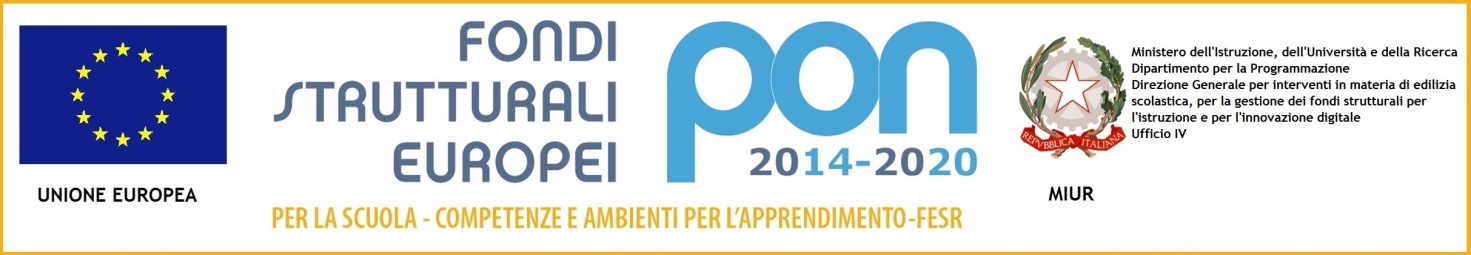 Istituto Comprensivo Statale“FERDINANDO RUSSO”Via Vincenzo Marrone, 67/69 – 80126– Napoli (NA)Tel./Fax 081-7265034 Codice fiscale 95169890639- Codice Univoco UF1V1QCodice Scuola – NAIC8CW00Q  e-mail: naic8cw00q@istruzione.it Posta certificata: - naic8cw00q@pec.istruzione.itSito web www.icsferdinandorusso.gov.itCon l’Europa, investiamo nel vostro  AL Dirigente scolastico dell’ IC “F. Russo”NapoliDomanda candidatura ESPERTI INTERNIAvviso pubblico per la per la selezione di DOCENTI ESPERTI INTERNI all’Istituzione Scolastica (scuola  I CICLO) per la realizzazione del Progetto PON FSE “Avviso AOODGEFID Prot. n. 1953 del 21/02/2017 - Competenze di base. Progetto 10.2.2A-FSEPON-CA-2017-141Il/La sottoscritto/a _____________________________ nato/a _______________________________________________________________________________il_____/_____/_________ residente____________________via______________________________________________ consapevole delle responsabilità civili e penali derivanti da false dichiarazioni sotto la propria responsabilità CHIEDEdi partecipare alla selezione per l’incarico di: ESPERTO INTERNO del MODULO    ___________________________________________________________________________(Inserire il titolo) Il/La sottoscritto/a ___________________________________________________________________________DICHIARA- di essere docente a tempo determinato/indeterminato dell’Istituto; - di essere in possesso delle competenze specifiche necessarie per gestire autonomamente la parte di propria competenza; - di essere in possesso dei titoli aggiuntivi di seguito indicati, evidenziati nel curriculum vitae: *Si considera il titolo superioreLuogo e data										 In fede Il/La sottoscritto/a _______________________________ autorizza l’Istituto al trattamento dei dati personali ai sensi dell’art. 13 del Regolamento (UE) 679/2016 del Parlamento Europeo e del Consiglio del 27 aprile 2016 relativo alla protezione delle persone fisiche con riguardo del trattamento dei dati personali, nonchè alla libera circolazione di tali dati e dichiara di essere consapevole che l’Istituzione scolastica può utilizzare i dati contenuti nella presente autocertificazione esclusivamente nell’ambito e per fini istituzionali propri della Pubblica Amministrazione (decreto legislativo n. 196/2003 e successive modificazioni, Regolamento (UE) 679/2016).In fede ____________________________ Alla presente istanza allega:curriculum vitae (modello europeo)fotocopia di valido documento di riconoscimentoProgetto formativo e elenco dei materiali occorrentiTitoli di Studio (totale 11 punti)PuntiAutovalutazione candidatoValutazione CommissioneLaurea specialistica o vecchio ordinamento valida  attinente all’area formativa di riferimento del modulo*fino a 89 	1 puntida 90 a 99	2 puntida 100 a 104 	3 puntida 105 a 110 e lode	5 puntiMax 5 puntiLaurea triennale  attinente all’area formativa di riferimento del modulo*Max 2Altra laurea (1 punto per Laurea)Max 1 puntoMaster/Corso di perfezionamento annuale inerente il profilo per cui si candidaMax 2 puntiDiploma di scuola secondaria che consente l’accesso all’insegnamento*Max 1 puntoTotaleTitoli didattici Culturali Specifici (totale 9 punti)Titoli didattici Culturali Specifici (totale 9 punti)Partecipazione a corsi di formazione attinenti alla figura richiesta, in qualità di discente (1 per ciascun corso)Max 5 puntiCertificazioni Informatiche (1 punto per Certificazione)Max 2 puntiCertificazioni inerenti la sicurezza (decreto Leg.vo 81/08) (1 punto per Certificazione)Max 2 puntiTotaleEsperienze professionale (totale 45 punti)Esperienze professionale (totale 45 punti)Partecipazione a precedenti attività di esperto ATTINENTI al modulo specifico richiesto (PUNTI 5 Max 3  esperienze)Max 15 puntiPromozione e partecipazione a progetti di Istituto ATTINENTI al modulo specifico richiesto (sportive, musicali, teatrali, espressive)  (PUNTI 3 Max 3  esperienze)Max 9  puntiIncarico di referente per la valutazione PON (PUNTI 3 Max 3  esperienze)Max 9  puntiIncarico di progettista certificato nell’ambito di progetti PON - POR - PNSD (PUNTI 3 Max 3 esperienze)Max 9  puntiCompetenze autonome nell’utilizzo delle piattaforme PONMax 3  puntiTotalePunteggio totale Punteggio totale 